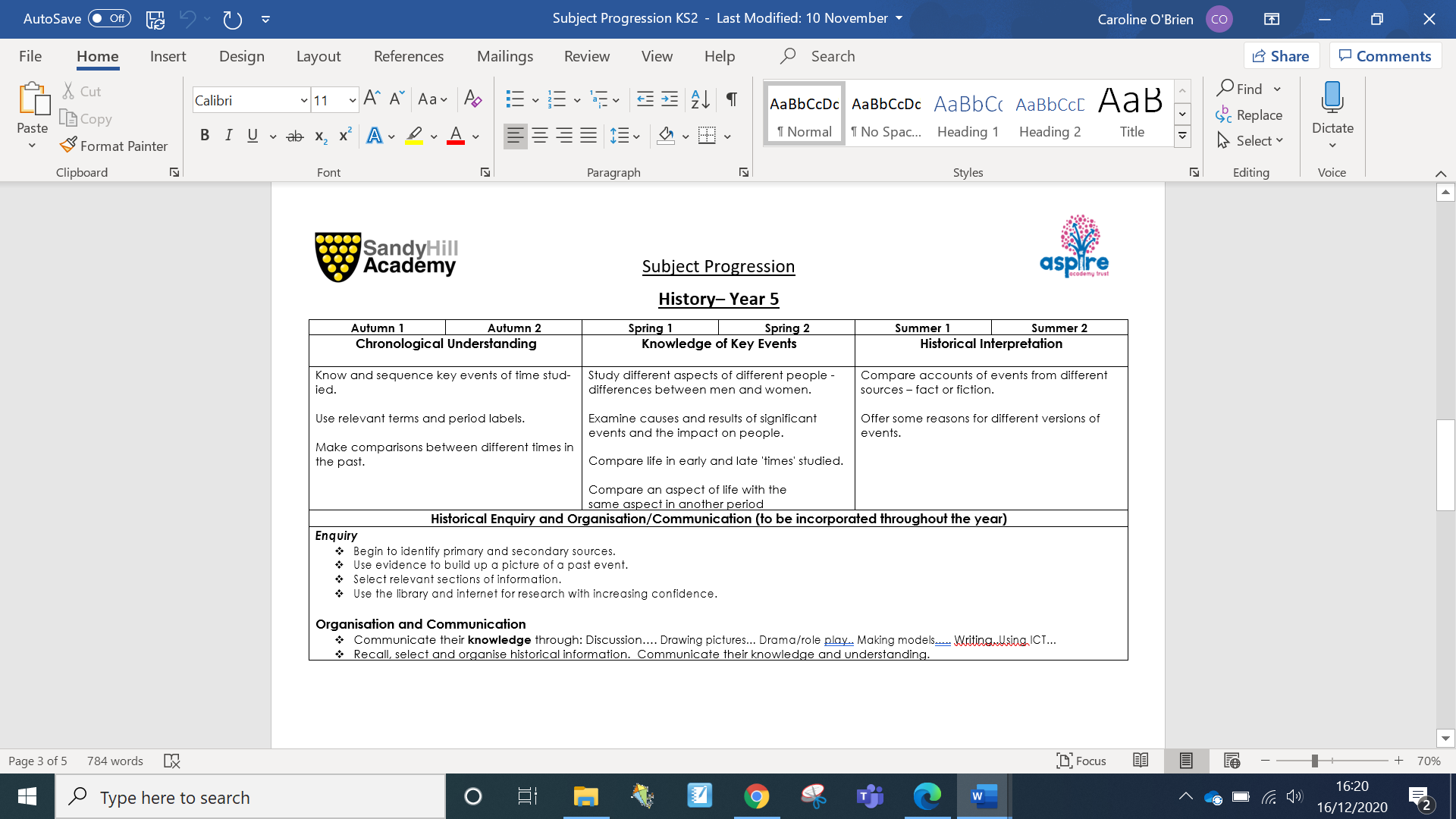 National Curriculum – Topics to be covered (are in bold)  Suggested guidance of what could be included (are in blue)The Viking and Anglo-Saxon struggle for the Kingdom of England to the time of Edward the Confessor.This could include:Viking raids and invasionResistance by Alfred the Great and Athelstan, first king of EnglandFurther Viking invasions and DanegeldAnglo-Saxon laws and justiceEdward the Confessor and his death in 1066Ancient Greece – a study of Greek life and achievements and their influence on the western world.A non-European society that provides contrasts with British history – one chosen from…Mayan civilization c AD900